P1/2 Overview of learning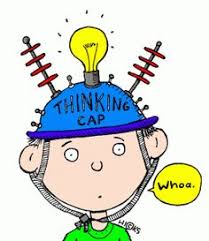 Session 2021/22Term 4These are some of the things we are focusing on this term.Here are some of the ways you can help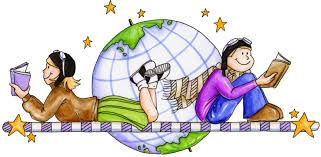 Curricular areaTeaching focusLiteracy and English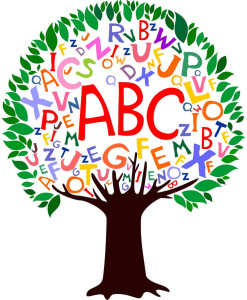 Reading:    -  Reading for understanding - Comprehension skills     -  Progressing at our own level through the school reading schemes, using these books at home and in school.Listening & Talking:Learning to listen for information and instructions.Learning to talk about our experiences in group situations.Spelling – understanding spelling rules and using these in our spelling. (P2)Phonics – Jolly phonics/blending (P1/2)Writing – Working at our own level we will be:Practise forming letters correctly.Practise fine motor skills through finger gym games and activities.Using emergent writing to express our ideas.Sizing all letters appropriately.To use capital letters, finger spaces and full stops correctly. (P2) lengthening sentences using ‘and’ and starting to use other conjunctions. (P2)Numeracy and maths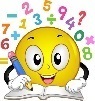 Working at our own level we will be:Reading, ordering and forming numbers to 20 (P1) to 100 (P2).Counting forwards and backwards to 20 and beyond (p1).Counting on in 1’s from a given number.Using the maths language before/after, greater/smaller and less/more (P1 & P2).Number Bonds to make 10.Adding and subtracting within 10 (P1) and 20 (P2).Verbalise and recognise numbers to 100 by counting on and back in 1s (P2).Identifying odd and even numbers.Shape, Position and Movement Investigating and sorting shapes, simple directions and positions, symmetry (P1)Exploring 2D and 3D shapes, symmetry, describing position, directional language (P2)Health and wellbeing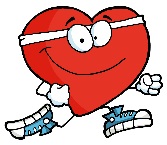 Athletics, skills for sports day, orienteering skillsFood and healthRelationships, Sexual Health and Parenthood – families and friendships, we are all unique and special, our bodies, feelings and making choices and looking after living thingsOther curricular areas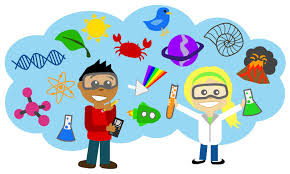 Science - Our bodies – learning about our skeleton, heart, digestion and skin.Lifecycles of plants and animals.Other curricular areasTechnology – Exploring materials and ways to design and construct modelsOther curricular areasFrench: - greeting each other in French every day.numbers to 10.bodyOther curricular areasRME:Explore a range of places and buildings that are special for religious believersOther curricular areasOutdoor Learning:Loose parts play.Visits to the Community gardensAt homeWith us in schoolOut and about-Helping at home by supporting the learning of our phonic sounds and reading. - counting in 1s, 2s, 5s, 10s.-Look at house numbers – are they odd or even?-Refer to clocks, calendars and timetables as you go about your day- can you find any timetables as you are out and about?Remind children to wear PE kits for Mondays and Fridays.Homework will be handed out on a Thursday and handed in on a Monday.